NOTES:  Maximum Fragrance Load is 25%Silk Road Reed Diffuser(Contains: Cedryl methyl ether, Tetramethyl acetylocathydronaphthalenes)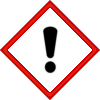 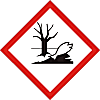 Warning:May cause an allergic reaction.  Toxic to aquatic life with long lasting effects.Avoid breathing vapour or dust. Avoid release to the environment. Wear protective gloves. IF ON SKIN: Wash with plenty of soap and water.  If skin irritation or rash occurs: Get medical advice/attention.  Collect spillage. Dispose of contents/container to approved disposal site, in accordance with local regulations.Contains (E)-1-(2,6,6-Trimethyl-1,3-cyclohexadien-1-yl)-2-buten-1-one, Dihydro Pentamethylindanone (DPMI), Eugenol, Limonene, Methylendioxyphenyl Methylpropanal. May produce an allergic reaction.Company Name, Company Address, Company Telephone Number